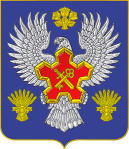 ВОЛГОГРАДСКАЯ ОБЛАСТЬП О С Т А Н О В Л Е Н И ЕАДМИНИСТРАЦИИ ГОРОДИЩЕНСКОГО МУНИЦИПАЛЬНОГО РАЙОНАот 07 октября 2020 г. № 889-пО внесении изменений в административный регламентпредоставления муниципальной услуги «Предоставление земельных участков в собственность граждан бесплатно», утвержденный постановлением администрации Городищенского муниципального района от 06.04.2018 № 262-пВо исполнение требований Федерального закона Российской Федерации от 27.07.2010 № 210-ФЗ «Об организации предоставления государственных        и муниципальных услуг», в соответствии с постановлением администрации Городищенского муниципального района от 24.07.2012 № 1669
«Об утверждении порядка разработки и утверждения административных регламентов предоставления муниципальных услуг», с учетом внесенных дополнений в Закон Волгоградской области от 14.07.2015 № 123-ОД
«О предоставлении земельных участков, находящихся в государственной
или муниципальной собственности, в собственность граждан бесплатно» 
п о с т а н о в л я ю:1. Внести следующие изменения в административный регламент предоставления муниципальной услуги «Предоставление земельных участков     в собственность граждан бесплатно», утвержденный постановлением администрации Городищенского муниципального района от 06.04.2018 № 262-п:1) пп. 5 п. 2.6.1.7 регламента признать утратившим силу; 2) пп. 4 п. 2.6.1.9 регламента признать утратившим силу;3) пп. 3 п. 2.6.1.10 регламента признать утратившим силу.2. Настоящее постановление вступает в силу с момента его подписания     и подлежит официальному опубликованию в общественно – политической газете Городищенского муниципального района «Междуречье» и на официальном сайте администрации Городищенского муниципального района www.agmr.ru.3. Контроль за исполнением настоящего постановления оставляю             за собой.Глава Городищенскогомуниципального района            	       			                             А.В. Кагитин